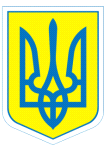 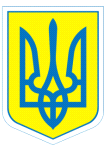 НАКАЗ12.05.2020			                     м. Харків			           № 49Про продовження карантинуУ зв’язку з продовженням карантину рішенням Кабінету Міністрів України до 22.05.2020 НАКАЗУЮ:1. Дію організаційних заходів, введених в КЗ «ХСШ № 2» ХОР» наказами № 37 від 12.03.2020 «Про запровадження карантину в освітньому процесі»» ХОР», №40 від 18.03.2020 «Про запровадження дистанційного режиму роботи» № 43 від 03.04.2020 «Про продовження карантину», № 46 від 24.04.2020 «Про продовження карантину» продовжити до 22.05.2020 (включно) 2. Ввести з 12.05.2020 по 22.05.2020 (з можливим продовженням) простій не з вини працівника для окремих структурних підрозділів/працівників КЗ «ХСШ № 2» ХОР» (відповідно до Додатку до наказу). 3. Простій не вводиться для педагогічних працівників, які забезпечують навчальний процес із використанням технологій дистанційного навчання, інших підрозділів і працівників, які виконують роботи щодо підтримання функціонування інженерних споруд, мереж, комунікацій, температурного режиму, санітарно-гігієнічних норм, поточного ремонту в приміщеннях закладу освіти, а також для структурних підрозділів і працівників, робота яких пов’язана із забезпечення безперебійності освітнього процесу, фінансово-господарської діяльності й документообігу.4. З урахуванням норм пункту 8.3.3 Галузевої угоди між Міністерством освіти і науки України та ЦК Профспілки працівників освіти і науки України на 2016-2020 роки, бухгалтерії оплачувати працівникам простій у в розмірі середньої заробітної плати, але не менше тарифної ставки (посадового окладу).5. Відповідно до ст. 60 Кодексу законів про працю України запровадити гнучкий режим робочого часу й дистанційну роботу на період карантину, встановленого Кабінетом Міністрів України на запобігання поширенню коронавірусної хвороби (COVID-19), з 04.04.2020 по 11.05.2020 з можливим продовженням для окремих структурних підрозділів/працівників КЗ «ХСШ № 2» ХОР (відповідно до Додатку до наказу).6. Контроль за виконанням цього наказу залишаю за собою.В.о.директора                                                                  Тетяна ДАНИЛЬЧЕНКО